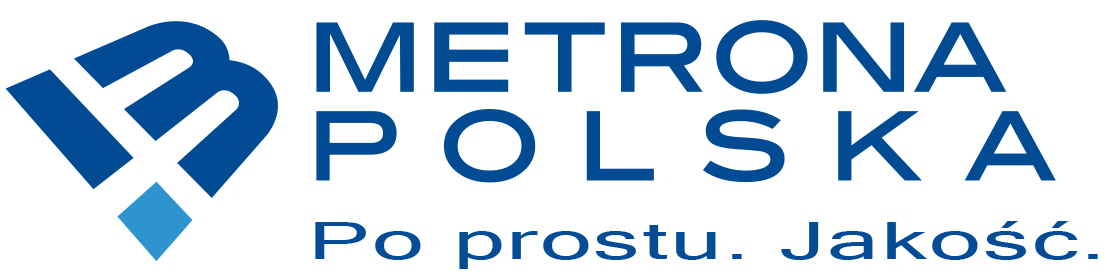 W dniu: 24.02.2022 w godzinach 10-18W nieruchomości przy ul. Ptasia 6Nastąpi obowiązkowa, legalizacyjna wymiana wodomierzy.Prosimy uprzejmie o obecność w wyznaczonym dniui przygotowanie dostępu do miejsc zamontowania wodomierzy.Z uwagi na sytuacje epidemiczną w kraju wymiana wodomierzy będzie przeprowadzona ze szczególną dbałością o bezpieczeństwo. Pracownicy będą wyposażeni w środki ochrony osobistej (maseczki, płyn dezynfekujący).W miarę możliwości prosimy lokatorów o stosowanie masek ochronnych. Zaleca się zachowanie bezpiecznej odległości (rekomendowane są 2 metry) zalecane wietrzenie pomieszczeń. *Za instalację lokalową łącznie z wężykami monter nie ponosi odpowiedzialności.Kierownik robót: p. Tomasz Kraśniewicz 575-971-025 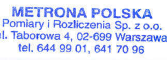 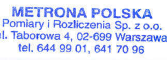 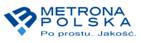 